                                                   «В регистр»
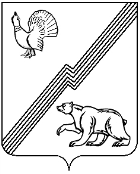 АДМИНИСТРАЦИЯ ГОРОДА ЮГОРСКАХанты - Мансийского автономного округа – ЮгрыПОСТАНОВЛЕНИЕ(ПРОЕКТ)от ______________                                                                                                                   № _____Об утверждении Порядка использования безнадзорных животных,находящихся в собственностимуниципального образования городской округ город ЮгорскВ соответствии со статьей 231 Гражданского кодекса Российской Федерации, Федеральным законом от 06.10.2003 № 131-ФЗ «Об общих принципах организации местного самоуправления в Российской Федерации»:Утвердить Порядок использования безнадзорных животных, находящихся в собственности муниципального образования городской округ город Югорск (приложение).2. Опубликовать постановление в официальном печатном издании города Югорска и разместить на официальном сайте органов местного самоуправления города Югорска.3. Настоящее постановление вступает в силу после его официального опубликования.4. Контроль за выполнением постановления возложить на первого заместителя главы города – директора Департамента муниципальной собственности и градостроительства           С.Д. Голина.Приложение
 к постановлению администрации города Югорска 
от _____________ № ________Порядок использования безнадзорных животных, находящихся в собственности муниципального образования городской округ город Югорск1. Учет и использование безнадзорных животных (далее – животные), находящихся в собственности муниципального образования городской округ город Югорск, осуществляется Департаментом муниципальной собственности и градостроительства администрации города Югорска.2. Животные, находящиеся в муниципальной собственности, используются одним из следующих способов:1) возврат животных их прежним владельцам;2) продажа животных на торгах;3) передача животных на безвозмездной основе заинтересованным гражданам, по их заявлению;4) передача животных муниципальным учреждениям в оперативное управление.3. Животные подлежат возврату объявившимся их собственникам по заявлениям собственников.Возврат животных их объявившимся собственникам осуществляется при предъявлении документов, удостоверяющих личность собственника, а также документов или иных доказательств, подтверждающих право собственности на животное (паспорт родословная, ветеринарный паспорт, электронная идентификация и др.).В случае возврата животного, его объявившийся собственник возмещает лицу, у которого животное находилось на содержании и в пользовании, расходы, связанные с содержанием животного.4. Ценные породы животных могут быть реализованы посредством проведения торгов. Средства от продажи животных перечисляются в доход бюджета города Югорска. Расходы, связанные с оценкой рыночной стоимости животных и размещением информационных сообщений в целях их продажи в период нахождения животных в казне муниципального образования, осуществляются за счет средств бюджета города Югорска.5. Животные в порядке, установленном решением Думы города Югорска, могут закрепляться на праве оперативного управления  за муниципальными учреждениями.6. Содержание животных, с момента поступления в муниципальную собственность и до исключения из реестра муниципальной собственности или до их естественной смерти, осуществляется с учетом установленных ветеринарно-санитарных и зоогигиенических правил и норм, с соблюдением принципов гуманного обращения с животными.Глава города ЮгорскаА.В. Бородкин 